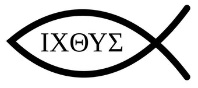 QuestionAnswerMarks1Which of the following is worship that follows a set pattern?   Non-liturgical      liturgical      informal      private        /12Give two characteristics of non-liturgical worship.  /23Explain a reason why worship is important to Christians.     /34Explain a reason why some Christians think private worship has more benefits than liturgical worship.     /35‘Liturgical worship is more beneficial than private worship’. Explain a reason why some Christians would agree with this./4QuestionAnswerMarks1Which of the following is worship that follows a set pattern?Non-liturgical      liturgical      informal      private                /12Give two characteristics of non-liturgical worship.     /23Explain a reason why worship is important to Christians./34Explain a reason why some Christians think private worship has more benefits than liturgical worship.     /35‘Liturgical worship is more beneficial than private worship’. Explain a reason why some Christians would agree with this./4